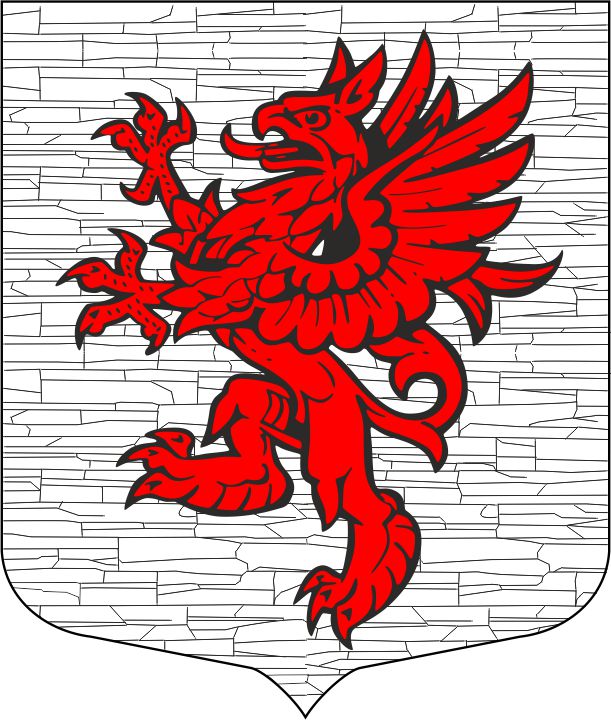 МЕСТНАЯ АДМИНИСТРАЦИЯ МУНИЦИПАЛЬНОГО ОБРАЗОВАНИЯЛОПУХИНСКОЕ СЕЛЬСКОЕ ПОСЕЛЕНИЕЛОМОНОСОВСКОГО МУНИЦИПАЛЬНОГО РАЙОНАЛЕНИНГРАДСКОЙ ОБЛАСТИПОСТАНОВЛЕНИЕ«10» июня  2021 года 	                                                                                № 79Об утверждении муниципальной программы
«Развитие части территорий МО Лопухинское
сельское поселение МО Ломоносовского
муниципального района Ленинградской области
на 2022 год»В соответствии со статьей 33 Федерального закона Российской Федерации от 06 октября 2003 года № 131-ФЗ «Об общих принципах организации местного самоуправления в Российской Федерации», областным законом от 28 декабря 2018 года № 147-оз «О старостах сельских населенных пунктов Ленинградской области и содействии участию населения в осуществлении местного самоуправления в иных формах на частях территорий муниципальных образований Ленинградской области» (далее - областной закон № 147-оз), решением совета депутатов МО Лопухинское сельское поселение от 27.03.2019 № 18 «Об организации деятельности старост  сельских населенных пунктов и участии населения в осуществлении местного самоуправления в иных формах на частях территорий муниципального образования Лопухинское сельское поселение», ПОСТАНОВЛЯЮ:Утвердить муниципальную программу «Развитие части территорий МО Лопухинское сельское поселение МО Ломоносовского муниципального района Ленинградской области на 2022 год» (приложение 1). Финансирование мероприятий муниципальной программы «Развитие части территорий МО Лопухинское сельское поселение МО Ломоносовского муниципального района Ленинградской области на 2022 год» производить в пределах ассигнований, предусмотренных на эти цели в местном бюджете МО Лопухинское сельское поселение на соответствующий финансовый год.3. Настоящее постановление подлежит обнародованию на официальном сайте  МО Лопухинское  сельское поселение www.лопухинка-адм.рф и вступает в силу с момента  его опубликования.        4. Контроль за исполнением настоящего постановления оставляю за собой.Глава администрации МО  Лопухинское сельское поселение                                          Е.Н.АбакумовУТВЕРЖДЕНО:Приложение №1
к постановлению местной администрации 
Лопухинского сельского поселения № 79 от «10» июня 2021 годаМуниципальная программа «Развитие части территорий МО Лопухинское сельское поселение МО Ломоносовского муниципального района Ленинградской области на 2022 год»ПАСПОРТмуниципальной программы «Развитие части территорий МО Лопухинское  сельское поселение МО Ломоносовского муниципального района Ленинградской области на 2022 год»1. Характеристика основных проблем развития сельских территорийК числу основных проблем развития сельских территорий, на решение которых направлена реализация Программы, относятся, низкий уровень благоустройства и обеспеченности инженерной инфраструктурой. 2. Основные цели и задачи ПрограммыОсновными целями Программы являются:- создание благоприятных условий для проживания в сельской местности;- активизация местного населения в решении вопросов местного значения.Основными задачами Программы являются:- благоустройство сельских населенных пунктов;- усиление противопожарной безопасности населенных пунктов.3. Сроки реализации ПрограммыРеализацию Программы предполагается осуществить в 2022 году. 4. Основные мероприятия ПрограммыОсновные мероприятия Программы направлены на благоустройство территории сельских населенных пунктов, обеспечение первичных мер пожарной безопасности.5. Ресурсное обеспечение ПрограммыПрограмма реализуется за счет средств бюджета Ленинградской области и местного бюджета МО Лопухинское сельское поселение.6. Ожидаемые результаты реализации ПрограммыРеализация  мероприятий Программы будет способствовать  повышению уровня жизни сельского населения, активизации участия граждан в решении вопросов местного значения, развитию в сельской местности иных форм местного самоуправления.Приложение к муниципальной программеПлан мероприятий 
муниципальной программы «Развитие части территорий МО Лопухинское сельское поселение
МО Ломоносовского муниципального района Ленинградской области на 2022 год»Полное наименование Программы Муниципальная программа «Развитие части территорий МО Лопухинское сельское поселение МО Ломоносовский муниципальный район Ленинградской области на 2022 год» (далее - Программа)Основание для разработки Программы - Федеральный закон Российской Федерации от 06 октября 2003 года № 131-ФЗ «Об общих принципах организации местного самоуправления в Российской Федерации»;- Областной закон от 28 декабря 2018 года № 147-оз «О старостах сельских населенных пунктов Ленинградской области и содействии участию населения в осуществлении местного самоуправления в иных формах на частях территорий муниципальных образований Ленинградской области» (далее - областной закон № 147-оз),- Устав муниципального образования Лопухинского сельское поселение;- Решением совета депутатов МО Лопухинское сельское поселение от 27.03.2019 № 18 «Об организации деятельности старост  сельских населенных пунктов и участии населения в осуществлении местного самоуправления в иных формах на частях территорий муниципального образования Лопухинское сельское поселение»Заказчик Программы Местная администрация МО Лопухинское сельское поселениеЦель Программы - создание комфортных условий жизнедеятельности в сельской местности;- активизация местного населения в решении вопросов местного значения.Сроки и этапы реализации Программы 2022 год Источники финансирования Программы Общий объем финансирования Программы составит1 306 533,60 рублей, в том числе: из местного бюджета МО Лопухинское сельское поселение: в 2022 году -  189 833, 60 руб. из бюджета Ленинградской области:в 2022 году – 1 115 700,00 руб.внебюджетные источники: вклад юридических лиц в 2022г. – 1 000 ,00 руб.Основные целевые показатели от реализации Программы - приведение автомобильных дорог общего пользование в соответствие с нормативными требованиями по их транспортно-эксплуатационным характеристикам;- благоустройство сельских населенных пунктов;- обеспечение первичных мер пожарной безопасности в населенных пунктах.Исполнитель  ПрограммыМестная администрация МО Лопухинское сельское поселение Организация контроля за исполнением Программы Контроль за ходом реализации Программы осуществляет глава местной администрации МО Лопухинское сельское поселение Абакумов Е.Н.Муниципальное образованиеНаименование мероприятийВсего (рублей)Областной бюджет (рублей)Местный бюджет (рублей)Вклад юридических лиц (рублей)Лопухинское сельское поселение Ломоносовского муниципального районаРемонт асфальтобетонного покрытия автомобильной дороги общего пользования местного значения в д. Верхние Рудицы МО Лопухинское сельское поселение муниципального образования МО Ломоносовского муниципального района 1 306 533,601 115 700,00 189 833, 601,0Лопухинское сельское поселение Ломоносовского муниципального районаИтого по всем мероприятиям1 306 533,60